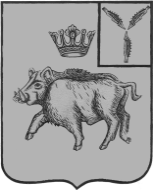 АДМИНИСТРАЦИЯБАЛТАЙСКОГО МУНИЦИПАЛЬНОГО РАЙОНАСАРАТОВСКОЙ ОБЛАСТИП О С Т А Н О В Л Е Н И Ес.БалтайОб отмене постановления администрации Балтайского муниципального района от 06.07.2020 № 234 «Об утверждении Правил возмещения размера вреда, причиняемого транспортными средствами, осуществляющими перевозки тяжеловесных грузов при движении по автомобильным дорогам общего пользования местного значения в границах Балтайского муниципального района»В соответствии с Федеральным законом от 08.11.2007 № 257-ФЗ «Об автомобильных дорогах и о дорожной деятельности в Российской Федерации и о внесении изменений в отдельные законодательные акты Российской Федерации», постановлением Правительства Российской Федерации от 31.01.2020 № 67 «Об утверждении Правил возмещения вреда, причиняемого тяжеловесными транспортными средствами, об изменении и признании утратившими силу некоторых актов Правительства Российской Федерации», руководствуясь Уставом Балтайского муниципального района,ПОСТАНОВЛЯЮ:1.Отменить постановление администрации Балтайского муниципального района от 06.07.2020 № 234 «Об утверждении Правил возмещения размера вреда, причиняемого транспортными средствами, осуществляющими перевозки тяжеловесных грузов при движении по автомобильным дорогам общего пользования местного значения в границах Балтайского муниципального района».2.Настоящее постановление вступает в силу со дня его обнародования.3.Контроль за исполнением настоящего постановления оставляю за собой.Глава Балтайскогомуниципального района							А.А.Грунов